Round And RoundMatt Andersen 2009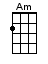 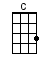 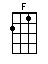 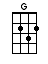 INTRO:  / 1 2 / 1 2 / [C] / [G] / [Am] / [F] /[C] / [G] / [C] / [G] You gotta [C] give your all [G] do your best[Am] Take the journey and [F] pass the test[C] You’ve gotta [G] go round and [Am] round [F]You gotta [C] buy it high and [G] sell it low[Am] Show ‘em yes when they [F] tell you no[C] You’ve gotta [G] go round and [C] round [C]CHORUS:[Am] Round [G] and [F] round [F][Am] Round [G] and [F] round [F][Am] Round [G] and [F] roundYou gotta go round and [C] round [C][C] / [G] / [Am] / [F] /[C] / [G] / [C] / [G] You gotta [C] make it good [G] when it’s bad[Am] Leave ‘em happy [F] when they’re sad[C] You gotta [G] go round and [Am] round [F]Well my [C] favourite day is [G] yesterdayMy [Am] favourite way is the [F] only way[C] You gotta [G] go round and [C] round [C]CHORUS:[Am] Round [G] and [F] round [F][Am] Round [G] and [F] round [F][Am] Round [G] and [F] roundYou gotta go round and [C] round [C][C] / [G] / [Am] / [F] /[C] / [G] / [C] / [G] You gotta [C] let it go [G] when it’s gone[Am] Get back up and [F] carry on[C] You gotta [G] go round and [Am] round [F]You gotta [C] make your mark [G] where you stand[Am] Always do when-[F]ever you can[C] You gotta [G] go round and [C] round [C]CHORUS:[Am] Round [G] and [F] round [F][Am] Round [G] and [F] round [F][Am] Round [G] and [F] roundYou gotta [F] go round and [C] round [C][Am] Round / and / round / [Z] /[Z] Round [Z] and [Z] round [Z][Am] Round [G] and [F] roundYou gotta [F] go round and [C] round [C][Am] Round [G] and [F] round [F][Am] Round [G] and [F] round [F][Am] Round [G] and [F] roundYou gotta [F] go round and [C] round / [C] [F] [C]www.bytownukulele.ca